ГБУ «РЕСПУБЛИКАНСКАЯ ДЕТСКАЯ БИБЛИОТЕКА ИМЕНИ ГЕРОЯ СОЦИАЛИСТИЧЕСКОГО ТРУДА СЕРГЕЯ ВЛАДИМИРОВИЧА МИХАЛКОВА»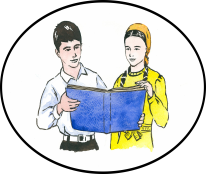 ГОДОВОЙ ПЛАНработы ГБУ «Республиканская детская библиотека имени Героя Социалистического Труда Сергея Владимировича Михалкова»на 2019 годГрозный2018 г.УТВЕРЖДАЮГБУ «Республиканскаядетская библиотека имени Героя Социалистического ТрудаСергея Владимировича Михалкова»Директор  З.М. Сайдумова_________от  «___»____________ 2018 г.ГОДОВОЙ ПЛАНработы  ГБУ «Республиканская детская библиотекаимени Героя Социалистического ТрудаСергея Владимировича Михалкова»на 2019 год.Решение ООН:2013-2022 – Международное десятилетие сближения культур2018-2027 – Десятилетие детства в России2019 – Год театраОсновные направления работы в 2019 г.Дальнейшее продвижение и развитие рекламы библиотеки с целью увеличения читательской аудитории, привлечения потребителей информационно-библиотечных услуг;Обеспечить оперативное и качественное выполнение показателей «Дорожной карты» и госзадания;Формирование у детей и подростков патриотического сознания, развитие социально значимых ценностей общества и личности через популяризацию книг и информацию на электронных носителях;Осуществление краеведческой работы по духовно-патриотическому воспитанию через реализацию проекта «Наше прошлое для настоящего»;В рамках объявленного 2019 – Годом Галанчожского района – разработать литературно-экологический атлас для потребителей информации;Работа по основным направлениям республиканских программ:Противодействие коррупции;Антитеррористическая комиссия;Программа по профилактике борьбы с наркоманией и наркобизнесом;Программа духовно-нравственного воспитания подрастающего поколения;Профилактика предупреждения дорожно-транспортных происшествий и безопасности дорожного движения.Продолжить работу по созданию сектора редких изданий;Координация работы отделов обслуживания по привлечению пользователей к чтению через сеть Интернет (Национальная электронная библиотека);Методическая и практическая помощь библиотекам республики, работающим с детьми;Работа с кадрами.Планируемые показатели и мероприятия на 2019 г.Организация библиотечного обслуживания читателей-детейМассовая работаСодержание планируемой работы на 2019 год:1. Формирование и удовлетворение потребности детей в интеллектуальном и духовном росте через массовую  и индивидуальную форму работы;2. Стимулирование пользователей  познавательной активности  через чтение.3. Содействие увеличению объёма и качества чтения через пропаганду высокохудожественных произведений.Отдел обслуживания 0-5 классовОсновные направления деятельности отдела обслуживания0-5 кл. в 2019 году:В 2019 году отдел обслуживания 0-5 кл. планирует активную совместную работу с дошкольными и общеобразовательными учреждениями:Индивидуальная работа:- обслуживание читателей;- индивидуальные и групповые беседы с читателями о правилах пользования библиотекой, беседы с вновь записавшимися читателями о правилах пользования отделами обслуживания;- рекомендательные беседы при выдаче литературы;организация массовых мероприятий по следующим направлениям:- патриотическое и правовое воспитание;- духовно-нравственное воспитание;- профилактика предупреждения дорожно-транспортных происшествий и безопасности дорожного движения;- экологическое просвещение; - литературно-просветительское направление (календарь юбилейных дат);- театрализованные представления по сказкам в рамках Года театра;- активная работа с игровой зоной библиотеки.реализация проектов и программ.В рамках реализации программ и проектов отделом обслуживания 0-5 кл. в 2019 году будет продолжена работа с проектами:клуб по интересам «Юный художник»; «Путешествие по странам и континентам»;«Расти малыш с книгой»;«Времена года»; «Азбука здоровья»;В рамках литературно-просветительского направленияПриоритетной задачей библиотеки в 2019 г. является популяризация книги и чтения, знакомство читателей с детскими авторами, как классиками, так и современными авторами.В рамках Года театра в РоссииКаждый год в России проходит под эгидой насущных вещей, например, 2017 – год экологии, 2018 – год волонтера и так далее. Наступающий 2019 год будет посвящен театру и театральному искусству.  Детская библиотека в рамках темы года будет знакомить детей с детскими пьесами, знаменитыми театрами, актерским искусством и известными актерами.Духовно-нравственное воспитаниеСохранение духовных ценностей и нравственное воспитание детей является одной из приоритетных задач детской библиотеки. Развитии интереса к национальным традициям, культурному наследию, нормам этики также достигается привлечением детей к культурно-массовым мероприятиям. Патриотическое и правовое  воспитаниеПатриотическое и правовое воспитание является важным направлением в работе детской библиотеки. Несмотря на современные технологии, прочно пользующиеся вниманием детей, книга по-прежнему остается основой в любом образовательном процессе. Детская библиотека, активно сотрудничая с воспитателями дошкольных учреждений и учителями общеобразовательных школ, привлекает к чтению художественной и исторической литературы патриотического направления. В 2019 году планируется организация следующих мероприятий:Программа  «Азбука здоровья». В рамках пропаганды здорового образа жизниПрофилактика предупреждения дорожно-транспортных происшествий и безопасности дорожного движенияНаряду с всесторонним воспитанием детей, детская библиотека также работает и в направлении обеспечения безопасности на дороге, путем проведения познавательных занятий.Отдел обслуживания (6-11кл.)Приоритетные направления  отдела на 2019 год. Год театра в РоссииРабота в рамках «Центра  историко-культурного и духовно-патриотического воспитания».Индивидуальная и массовая работа
Мероприятия в рамках Года театра в РоссииВ рамках объявленного Годом театра в России отделом обслуживания  6-11 классов запланированы следующие мероприятия :«Центр историко-культурного и духовно-патриотического воспитания»Календарно-тематическое планирование по «Краеведению»Сектор «Периодических изданий»Работа по основным направлениям республиканских программПрограмма по профилактике борьбы с наркоманией и наркобизнесом Антитеррористическая комиссияПрограмма по противодействию коррупцииПрограмма по противодействию правонарушения Программа духовно-нравственного воспитания подрастающего поколенияОтдел для детей с особенностями развитияСправочно-библиографический отделВ рамках справочно-библиографического обслуживания пользователей в 2019 году поставлены следующие задачи:- повышать качество и релевантность справочного обслуживания;- продвигать новые формы справочно-библиографического обслуживания с использованием новых информационных и компьютерных технологий.В 2019 году справочно-библиографическим отделом РДБ им. С.В. Михалкова запланированы следующие мероприятия Отдела комплектования и обработки литературы .Формирование и организация единого фонда библиотеки.   обеспечивать комплектование фонда библиотеки литературой;  регистрации и учет поступающих документов; сверка  Федерального списка экстремистских материалов с поступившей литературой в библиотеку.   техническая обработка литературы;  по мере поступления                                                                                       В предусмотренные сроки  с 01.09 по 15.11. 2019 на первое полугодие, с 01. 04 по 15 06. 2019 г, на второе полугодие оформить подписку на периодические издания по каталогам Роспечати (2019  -   2020гг.)на газеты и журналы.  Вести журнал  регистрации поступающих периодических изданий в библиотеку ведение и работа с каталогами   оказание консультативной помощи; по вопросам комплектования и обработки литературы библиотекам работающим с детьми в ЧР.3. Основные источники комплектованияВести  комплектования по следующим источникам :                                                                                       Работа с информационными прайс-листами.                                                                                                  1. Систематически проводить анализы отказов и составлять списки спрашиваемой литературы с целью комплектования фонда библиотеки.                                                                                                         2.Российские издательства;                                                                                                     3.Книготорговые и книга издающие организации;                                                                 4.Подписка на периодические издания;  центральные и региональные.                                                                                 5.Дарственные;  полученная литература  в  дар от читателей.                                                                                                                                  6.Взамен утерянных.                                                                                                                                   7.Состовление списка запрашиваемой литературы.                                                                                                                                            8. Доукомплектования фонда библиотеки литературой согласно списку отказа читателей.Техническая обработка литературыСвоевременная библиотечная обработка текущих поступлений: Запись литературы в инвентарную книгу, шифрование литературы по ББК с использованием индексов и авторского знака, штемпелевание, вкладывание книжного формуляра в кармашек книги, наклеивание листов возврата, распределение экземпляров по видам и содержанию.  - Работа с каталогамиОрганизация и ведение каталогов:                                                                                                                                           1.Генеральный.                                                                                                                                 2.Алфавитный.                                                                                                                                 3.Электронный каталог.                                                                                                                                        4.Расстановка карточек на новые документы                                                                                                                    5.Редактирование каталога ; Замена ветхих разделителей и карточек:                                                                                                                          6.Изъятие карточек из каталога исключенные из  фонда библиотеки.  Систематическое пополнение и редактирование каталогов.   Продолжить  работу  по  созданию  электронного  каталога:- ввод текущих поступлений;- распечатка карточек на принтереТекущее редактирование электронного каталога. ● Текущее редактирование генерального  каталога (карточный). ● Текущее редактирование алфавитного каталога (карточный). Вести суммарный и индивидуальный учет поступающих в фонд библиотеки документов   Оформление в "КСУ" сопроводительного документа и сдача его в бухгалтерию.
Осуществить всего техническую обработку в соответствии с типовым БО различных видов изданий и документа.                                                                                                                                     - описи инвентарных номеров;
Формирование и организация единого фонда библиотеки. Комплексное освоение информационных технологий на базе АБИС; ИРБИС 64; регистрация поступлений и списания документов, получение выходных форм по учету и анализу фонда. Продолжать работу по изучению читательского спроса в библиотеке.Продолжать проводить работу по очистке генерального каталога, от устаревших и пришедшей в негодность по ветхости карточек.Своевременно изымать карточки из справочного аппарата на выбывшую литературу.Планомерное формирование книжного фонда краеведческой литературой. Работа с федеральными списками экстремистских материалов. Работа по обновляемости Федерального списка экстремистских материалов. Составление акта по сверке Федерального списка экстремистских материалов с фондом библиотеки.                                                 Методическая работа.                                                                                                         Методическая рекомендация по обучению и внедрению ЭК в программе "Ирбис" - 64 для модельных библиотек. Создание записей на электронные носители в программе "Ирбис".
- учет видео  документов и CD-ROM.
- электронные документы, отбор, использование и хранение.
Совершенствование традиционных и освоение новых библиотечных технологий.                                         Повышение квалификации.                                                                                                     Работа по самообразованию:
- освоение компьютерной грамотности;
Освоение информации из профессиональных изданий.
Регулярное повышение квалификации по изучению программы "Ирбис - 64". ООО «ЭйВиДи-систем»
Совершенствование традиционных и освоение новых библиотечных технологий. Компьютеризация работы отдела комплектования и обработки литературы.
Отдел хранения, гигиены и реставрации фондовРабота с фондом: получение новых поступлений, расстановка в отделе, раздвижка или перенос фонда при необходимости, обеспыливание.Ведение топографического каталога (прием индикаторов из отдела комплектования фондов и расстановка в каталог).Выдача литературы в отделы обслуживания по читательским запросам и для оформления книжных экспозиций.Раскрытие фонда отдела через организацию книжных выставок.Списание ветхих изданий, исключение их из фонда.Консервацию и реставрацию редких и особо ценных изданий.Организационно – методический отделВ 2019 году организационно – методический отдел планирует осуществить методическое и практическое обеспечение  деятельности библиотек ЧР,  работающих с детьми,  по различным проблемам в соответствии современным требованиям.Отдел «Медиатека»Зам. директорапо библиотечной работе                                                                Т. С-Х. ХажаеваПоказателиЕд. измеренияЗначение показателя2018 г.1. Число зарегистрированных пользователей всего2. Число зарегистрированных пользователей до 14 лет включительно3. Число руководителей чтения4. Число посещений всего5. Число посещений массовых мероприятий6. Выдача справок7. Работа по программам и проектам:- Разработка и реализация клуба волонтеров «Библиокафе».-  Реализация краеведческого проекта «Наше прошлое для настоящего»;Продолжение реализации проекта «Дружить и вместе радоваться жизни» по интеграции особых детей в среду своих здоровых сверстников;- «Путешествие по странам и континентам»;- Продолжение работы в рамках программы «Азбука здоровья»;- Программа летнего чтения 2018 года «Лето в библиотеке: читаем, обсуждаем, играем».чел.чел.чел.чел.чел.чел.чел.чел.Чел.4 заседаний  4 заседанийЧел.3955200036041 500480057545500300200200700№ п/пНаименованиемероприятияДата и место проведенияОтветственный1.«Перечитать хочу в твой юбилей!». Книги – юбиляры 2018 года. Книжная выставка.Январь – ДекабрьЧит. зал(0-5кл.)Отдел обслуживания(0-5 кл.)2.«Когда книги врываются в жизнь». Слайд-беседа к 115-летию со дня рождения писателя и публициста А. П. ГайдараК 22 январяабонемент(0-5 кл.)Отдел обслуживания(0-5 кл.)3.«Волшебство в зеленых сказах». Книжно-иллюстрированная выставка к 140-летию со дня рождения писателя и очеркиста П. П. БажоваК 25 январяабонемент(0-5 кл.)Отдел обслуживания(0-5 кл.)4.«Мораль сей басни такова…». Выставка-диалог к 250-летию со дня рождения писателя и драматурга И. А. КрыловаК 13 февралячит. зал(0-5кл.)Отдел обслуживания(0-5 кл.)5.«Хрустально-прозрачная проза о человеческом сердце». Выставка одной книги к 120-летию со дня рождения русского писателя Ю. К. Олеши.К 1 мартачит. зал (0-5 кл.)Отдел обслуживания(0-5 кл.)6.«С душой и сердцем для тебя». Выставка – пазл читательских предпочтений ко Дню писателя. К 1 мартачит. зал (0-5 кл.)Отдел обслуживания(0-5 кл.)7.«От страницы к странице». Неделя детской и юношеской книги.Цикл мероприятий:Праздник – открытие  Недели;«Серпантин историй»;Праздничное мероприятие ко дню детской книги. (Закрытие недели детской и юношеской книги).18 мартаС 25 марта по 1апреля1 апреляЧит. зал (0-5кл.)Отделы обслуживания(0-5 кл.) и (6-11кл.)8.«Жизнь и творчество Н.В. Гоголя». Тематическая полка к 210-летию со дня рождения Н. В. Гоголя.К 1 апреляЧит. зал (0-5 кл.)Отдел обслуживания(0-5 кл.)9.«Бессмертные шедевры А. Конан Дойла». Выставка-инсталляция к 160-летию со дня рождения английского писателя А. Конан Дойла.К 22 маяабонемент (0-5 кл.)Отдел обслуживания(0-5 кл.)10.«Любимый поэт и сказочник детства». Игра-викторина к 220-летию со дня рождения русского поэта и писателя А. С. Пушкина6 июнячит. зал (0-5 кл.)Отдел обслуживания(0-5 кл.)11.«В гости к муми-троллям». Литературное путешествие к 105-летию со дня рождения финской писательницы Т. Янсон. К 9 августаЧит. зал (0-5кл.)Отдел обслуживания(0-5 кл.)12.«Миллион приключений Алисы». Книжная выставка-путешествие к 85-летию со дня рождения писателя и историка Кира Булычева. 18 октябряЧит. зал (0-5кл.)Дербишева Э.№ п/пНаименование            мероприятияДата и место проведенияОтветственный1.«Искусство отражать». Выставка-коллаж. Январь-декабрьАбонемент (0-5кл.)Отдел обслуживания(0-5 кл.)2.«Гостеприимство». Театрализованное представление.Центр историко-культурного и духовно-патриотического воспитанияОтделы обслуживания(0-5 кл.) и (6-11кл.)3.«Играем в театр». Мастер-класс по настольному театру.Чит. зал(0-5 кл.)Отделы обслуживания(0-5 кл.) и (6-11кл.)4.«Весь мир в слове одном - «мама». Театрально-музыкальный вечер ко Дню матери.22 ноябряЧит. зал (0-5кл.)Отдел обслуживания(0-5 кл.)№ п/пНаименование            мероприятияНаименование            мероприятияДата и место  проведенияДата и место  проведенияОтветственный1.Фотоконкурс «Семья, книга и чтение». В рамках реализации Концепции государственной семейной политики Российской Федерации.Фотоконкурс «Семья, книга и чтение». В рамках реализации Концепции государственной семейной политики Российской Федерации.Март-декабрьЧит. зал (0-5кл.)Март-декабрьЧит. зал (0-5кл.)Отдел обслуживания(0-5 кл.)2.«Самой прекрасной на свете». Мастер-класс по изготовлению открытки к Международному женскому дню.«Самой прекрасной на свете». Мастер-класс по изготовлению открытки к Международному женскому дню. 8 мартаЧит. зал (0-5кл.) 8 мартаЧит. зал (0-5кл.)3.«Далекий и прекрасный космос». Урок живописи.«Далекий и прекрасный космос». Урок живописи.12 апреляАбонемент  (0-5кл.)12 апреляАбонемент  (0-5кл.)Зармаева З.4.«Моя семья – моя опора». Семейный конкурс ко Дню семьи. В рамках реализации Концепции демографической политики Российской Федерации.«Моя семья – моя опора». Семейный конкурс ко Дню семьи. В рамках реализации Концепции демографической политики Российской Федерации.15 маяЧит. зал (0-5кл.)15 маяЧит. зал (0-5кл.)Отдел обслуживания(0-5 кл.)5.«Как прекрасно лето, лето, лето!». Праздничное мероприятие к Международному дню защиты детей.«Как прекрасно лето, лето, лето!». Праздничное мероприятие к Международному дню защиты детей.1 июня (3?)ГБУ «РДБ им. С.В. Михалкова»1 июня (3?)ГБУ «РДБ им. С.В. Михалкова»Отдел обслуживания (0-5 кл.)6.«Великий сын народа А-Х. Кадыров». Виртуальный час истории ко Дню рождения Первого Президента Чеченской Республики Героя Россия Ахмат-Хаджи Кадырова.«Великий сын народа А-Х. Кадыров». Виртуальный час истории ко Дню рождения Первого Президента Чеченской Республики Героя Россия Ахмат-Хаджи Кадырова.23 августаЧит. зал23 августаЧит. залОтделы обслуживания(0-5 кл.) и (6-11кл.)7.«Аз, буки – школьные науки!». Выставка-кроссворд ко Дню знаний«Аз, буки – школьные науки!». Выставка-кроссворд ко Дню знанийК 1 сентябряЧит. зал (0-5кл.)К 1 сентябряЧит. зал (0-5кл.)Сайдаева З.8.«Гордость моя – чеченка!». Выставка-экспозиция ко Дню чеченской женщины. «Гордость моя – чеченка!». Выставка-экспозиция ко Дню чеченской женщины. 16-30 сентябряАбонемент (0-5кл.)16-30 сентябряАбонемент (0-5кл.)Отдел обслуживания (0-5 кл.)9.Новогоднее праздничное мероприятие.Новогоднее праздничное мероприятие.ДекабрьДекабрьРДБ им. С.В. Михалкова.Клуб по интересам «Юный художник». В рамках духовно-нравственного воспитанияКлуб по интересам «Юный художник». В рамках духовно-нравственного воспитанияКлуб по интересам «Юный художник». В рамках духовно-нравственного воспитанияКлуб по интересам «Юный художник». В рамках духовно-нравственного воспитанияКлуб по интересам «Юный художник». В рамках духовно-нравственного воспитанияКлуб по интересам «Юный художник». В рамках духовно-нравственного воспитания№ п/п№ п/пНаименование            мероприятияНаименование            мероприятияДата и место  проведенияОтветственный1.1.«Взмах кисти». Рисование гуашью.«Взмах кисти». Рисование гуашью.6 ФевраляЧит. зал (0-5кл.)Зармаева З.2.2.«Палитра природы». Рисование цветными карандашами.«Палитра природы». Рисование цветными карандашами.27 июняЧит. зал (0-5кл.) Зармаева З.3.3.«Краски, кисточки, бумага». Рисование гуашью и акварелью.«Краски, кисточки, бумага». Рисование гуашью и акварелью.13 августаЧит. зал (0-5кл.)Зармаева З.4.4.«Искусство вокруг нас». Аппликация с использованием природного материала. «Искусство вокруг нас». Аппликация с использованием природного материала. 30 октября Чит. зал (0-5кл.)Зармаева З.№ п/пНаименование            мероприятияДата и место  проведенияОтветственный1.«На страже Отчизны». Выставка-настроение ко Дню защитника Отечества.Февраль Чит. зал (0-5кл.)Сельмурзаева Э.2.«Подвиг невозможный остался в веках». Флешмоб-акция ко Дню Победы.6 маяГБУ «РДБ им. С.В. Михалкова»Отделы обслуживания(0-5)  и (6-11)кл.3.«Моя страна, моя Россия». Показ мультипликационной видео-энциклопедии ко Дню России.12 июняЧит. зал (0-5кл.)Сайдаева З.4.«Три цвета Родины моей». Книжно – иллюстрированная выставка ко Дню государственного флага России.С 15 по 23 августа Чит. зал (0-5кл.)Хасанова Э.5.«Я имею право, и ты имеешь право».  Библиотечный квилт к Всемирному дню ребенка. 20 ноябряЧит. зал (0-5кл.)Дербишева Э.Проект  «Путешествие по странам и континентам»Проект  «Путешествие по странам и континентам»Проект  «Путешествие по странам и континентам»Проект  «Путешествие по странам и континентам»Проект  «Путешествие по странам и континентам»№ п/пНаименование            мероприятияДата и место  проведенияОтветственныйОтветственный1.Обновление книжно – иллюстрированной выставки «Путешествие по странам и континентам».Январь-декабрьАбонемент (0-5 кл.)Дербишева Э.Дербишева Э.2.«Как много открытий чудных!». Игра-путешествие.10 апреля Абонемент (0-5 кл.) Дербишева Э.Дербишева Э.3.«Приключения в загадочных джунглях». Игра-фантазия к  125-летию со времени завершения работы над сказками Р. Дж. Киплинга «Книга джунглей».Июль Абонемент (0-5 кл.)Дербишева Э.Дербишева Э.4.«Великое путешествие Тура Хейердала». Викторина к 105-летию со дня рождения Тура Хейердала. 4 октябряАбонемент (0-5 кл.)Дербишева Э.Дербишева Э.Проект «Расти малыш с книгой»В рамках Стратегии государственной культурной политикиПроект «Расти малыш с книгой»В рамках Стратегии государственной культурной политикиПроект «Расти малыш с книгой»В рамках Стратегии государственной культурной политикиПроект «Расти малыш с книгой»В рамках Стратегии государственной культурной политикиПроект «Расти малыш с книгой»В рамках Стратегии государственной культурной политики№ п/пНаименование          мероприятияДата и место  проведенияОтветственныйОтветственный1.«Как хорошо уметь читать!».  Книжный десант (выход сотрудников библиотеки в детские дошкольные учреждения).Март - сентябрьОтдел обслуживания(0-5 кл.)Отдел обслуживания(0-5 кл.)2.«Библиотека – дом книг». Организация экскурсий воспитанников детских садовМарт - сентябрьОтдел обслуживания(0-5 кл.)Отдел обслуживания(0-5 кл.)3.«Мама, почитай мне!». Парад книг.Чит. зал (0-5кл.)Отдел обслуживания(0-5 кл.)Отдел обслуживания(0-5 кл.)Работа с игровой зоной библиотекиРабота с игровой зоной библиотекиРабота с игровой зоной библиотекиРабота с игровой зоной библиотекиРабота с игровой зоной библиотеки5.«Книги всякие важны, книги разные нужны». Час общения и игр.ИюньЧит. зал (0-5кл.)ИюньЧит. зал (0-5кл.)Отдел обслуживания(0-5 кл.)6.«Веселые истории». Громкие чтения к 125-летию со дня рождения писателя и драматурга М. М. ЗощенкоСентябрьЧит. зал (0-5кл.)СентябрьЧит. зал (0-5кл.)Отдел обслуживания(0-5 кл.)7.Семейный кружок «Я и мама: читаем вместе, читаем вслух» в рамках реализации Концепции государственной семейной политики Российской Федерации:«Читаем русские народные сказки»;«Читаем чеченские народные сказки»;«Читаем сказки народов мира»;«Читаем сказки любимых писателей».Январь Чит. зал (0-5кл.)ИюньЧит. зал (0-5кл.)Август  Чит. зал (0-5кл.)ДекабрьЧит. зал (0-5кл.)Январь Чит. зал (0-5кл.)ИюньЧит. зал (0-5кл.)Август  Чит. зал (0-5кл.)ДекабрьЧит. зал (0-5кл.)Отдел обслуживания(0-5 кл.)Экологическое просвещениеЭкологическое просвещение на современном этапе является важным подспорьем в выстраивании взаимной гармонии между обществом и природой. Понятие о важности сохранения природы, ее охраны необходимо прививать с раннего детства, подчеркивая ее важность для будущего всей планеты.Проект «Времена года».  В рамках экологического просвещенияЭкологическое просвещениеЭкологическое просвещение на современном этапе является важным подспорьем в выстраивании взаимной гармонии между обществом и природой. Понятие о важности сохранения природы, ее охраны необходимо прививать с раннего детства, подчеркивая ее важность для будущего всей планеты.Проект «Времена года».  В рамках экологического просвещенияЭкологическое просвещениеЭкологическое просвещение на современном этапе является важным подспорьем в выстраивании взаимной гармонии между обществом и природой. Понятие о важности сохранения природы, ее охраны необходимо прививать с раннего детства, подчеркивая ее важность для будущего всей планеты.Проект «Времена года».  В рамках экологического просвещенияЭкологическое просвещениеЭкологическое просвещение на современном этапе является важным подспорьем в выстраивании взаимной гармонии между обществом и природой. Понятие о важности сохранения природы, ее охраны необходимо прививать с раннего детства, подчеркивая ее важность для будущего всей планеты.Проект «Времена года».  В рамках экологического просвещенияЭкологическое просвещениеЭкологическое просвещение на современном этапе является важным подспорьем в выстраивании взаимной гармонии между обществом и природой. Понятие о важности сохранения природы, ее охраны необходимо прививать с раннего детства, подчеркивая ее важность для будущего всей планеты.Проект «Времена года».  В рамках экологического просвещения№ п/пНаименование            мероприятияДата и место  проведенияОтветственныйОтветственный1.«Белоснежная зима».Читательский карнавал28 февраляЧит. зал (0-5кл.)Отдел обслуживания(0-5 кл.)Отдел обслуживания(0-5 кл.)2.«Весна-красна». Читательский карнавал.30 апреляЧит. зал (0-5 кл.)Отдел обслуживания(0-5 кл.)Отдел обслуживания(0-5 кл.)3.«Осень золотом одета».Читательский карнавал28 ноябряЧит. зал (0-5 кл.)Отдел обслуживания(0-5 кл.)Отдел обслуживания(0-5 кл.)№п/пНаименование            мероприятияДата и место  проведенияОтветственный1.«Здоровья крепкого рецепт». Викторина.14 февраляСпорт. комнатаХасанова Э.2.«Береги здоровье смолоду». Занимательный урок на свежем воздухе к Всемирному дню здоровья.5 апреляГБУ «РДБ им.С.В. Михалкова»Хасанова Э.3.«Надо спортом заниматься, Надо – надо закаляться!». Эстафеты – соревнований. ИюльСпорт. комнатаХасанова Э.4.«Страна Неболейка». Урок-игра ко Дню детского здоровья.2 октябряСпорт. комнатаХасанова Э.№п/пНаименованиемероприятияДата и место проведения, исполнителиОтветственный1.«В стране дорожных правил». Выставка-загадка.С 21 по 28 января Абонемент 0-5 кл. Зармаева З.Хажаева Т.2.«Безопасный островок на дороге». Познавательно-игровое занятие.14 февраля Комната ПДД Зармаева З.Хажаева Т.3.«Маленький пешеход». Дидактическая игра.27 марта Комната ПДД Зармаева З.Хажаева Т.4.«Дружите с дорожными знаками». Квест-игра.17 апреляКомната ПДД Зармаева З.Хажаева Т.5.«Пешеход, пешеход, помни ты про переход!». Час вопросов и ответов.21 маяКомната ПДД Зармаева З.Хажаева Т.6.«Красный, желтый, зеленый». Познавательный урок.28 июняХажаева Т.6.«Красный, желтый, зеленый». Познавательный урок.Хажаева Т.6.«Красный, желтый, зеленый». Познавательный урок.Комната ПДД Зармаева З.Хажаева Т.7.«Осторожно, водитель!». Флешмоб-акция.18 июляКомната ПДД Зармаева З.Хажаева Т.8.«Наш друг – светофор!». Конкурс рисунков к Международному дню светофора.5 августаКомната ПДД Зармаева З.Хажаева Т.9.«Правила движения выполнять без возражения!». Занимательный урок.27 сентябряЧастная школа «Империя детства» Зармаева З.Хажаева Т.10.«Цветные светофоры». Познавательно-игровое занятие.30 октябряКомната ПДД Зармаева З.Хажаева Т.11.«Цвет зеленый – проходи!». Дидактическая игра.29 ноябряКомната ПДД Зармаева З.Хажаева Т.12.«Всем полезно знать, как по улицам шагать». Викторина.3 декабряКомната ПДД Зармаева З.Хажаева Т.п/пНаименованиемероприятияДата и место проведенияОтветственныйИндивидуальная работа с читателямиИндивидуальная работа с читателямиИндивидуальная работа с читателямиИндивидуальная работа с читателями1.Обслуживание читателей;Выдача литературы;Проведение индивидуальных и групповых бесед с новыми читателями о правилах пользования библиотекой.Организация экскурсий.Отдел обслуживания (6-11кл.) Балатбиева М.Якубова А.Авдуева М.Джемалдаева М.Матаева М.Балигова Х.Бекаева А.Массовая работаРабота с календарем знаменательных и памятных датМассовая работаРабота с календарем знаменательных и памятных датМассовая работаРабота с календарем знаменательных и памятных датМассовая работаРабота с календарем знаменательных и памятных дат2. «Великий мистик» Тематическая полка- к 210 -летию со дня рождения американского писателяЭдгара По (1809 – 1849)С 18 по 24 январяАбонемент         (6-11кл)Якубова. А.3 « Новая встреча со старыми друзьями». Литературная викторина к 115-летию со дня рождения русского советского писателяАркадия Петровича Гайдара  (Голикова) (1904 – 1941)22 январяЧит. зал(6-11кл.)Балатбиева М4."Великая Сталинградская битва» - урок презентация.1 февраляЧит. зал(6-11кл.)Авдуева М.5.Игра-викторина «Химический элемент».К185 лет со дня рождения русского химика Дмитрия Ивановича Менделеева.К 150 – летию Периодической таблицы в России (1834 – 1907)7 февраляЧит. зал(6-11кл.)Джемалдаева М6.«Пусть примером служит подвиг земляков» - час памяти ко Дню защитника Отечества.22 февраляЧит. зал(6-11кл.)Якубова А.7.Книжная выставка «Образ пленительный, образ прекрасный». К 8 марта.С 4 по 8 мартаАбонемент(6-11 кл) Джемалдаева М.8. «Фантаст, предвосхитивший будущее»... Выставка-портрет.К 130 –летию со дня рождения  писателя – фантаста  Александра Романовича БеляеваС 13 по18 мартаЧит. зал(6-11кл.)Балигова Х.9.«Поэзия как волшебство». Поэтический марафон ко Днюпоэзии.21 мартаЧит. зал(6-11кл.)Джемалдаева М.10.К Международному дню детской книги:«Самый умный знаток классики» - литературный конкурс. Выставка-бенефис«Я и книга»2 апреляЧит. зал(6-11кл.)Отдел обслуживания(6-11 классов)11.«Евгений Онегин».Видео прочтения романа в стихах А.С. Пушкина «Евгений Онегин» на чеченском языке.	IIкварталГБУ «РДБ им. С. В. Михалкова»12. «Сатиры смелый властелин». Выставка – лотерея к 275- летию со дня рождения Д.И. Фонвизина (1744-1792)С 11 по15 АпреляАбонемент(6-11 кл) Матаева М.13. «Мир и дар Набокова» Выставка – портрет к 120 летию со дня рождения писателя и литературоведа В.В. Набокова (1899-1977)22 апреляЧит. зал(6-11кл.)Якубова А.14. «Вечер Шекспира» Литературная гостиная к 455- летию со дня рождения английского поэта и драматурга У. Шекспира23 апреляЧит. зал(6-11кл.)Джемалдаева М.15. « В мире книг Астафьева» Выставка-посвящение к 95-летию со дня рождения писателя В.П. Астафьева2 маяБалатбиева М.16. «Великая война». - урок истории ко Дню победы.7 маяЧит. зал(6-11кл.)Отдел обслуживания(6-11 классов)17.«Мастер детектива» Литературное путешествие к 160-летию со дня рождения английского писателя А. Конан Дойла (1859-1930)22 маяЧит. зал(6-11кл.)Отдел обслуживания(6-11 классов)18.«Он Пушкин, и бессмертен он!» Конкурс чтецов. Ко Дню Пушкина в России.6 июньЧит. зал(6-11кл.)Отдел обслуживания(6-11кл)19.«Моя любимая Россия» викторина. Ко дню России.11 июняЧит. зал(6-11кл.)Джемалдаева М.20.«Поэтический путь Г.Р. Державина».Книжная выставка ко дню рождения  Г. Р. Державина.14 июляЧит. зал(6-11кл.)Отдел обслуживания(6-11кл)21.Поэтический марафон «Стихов моих белая стая» к 130- летию со дня рождения русской поэтессы А.А. Ахматовой21 июняЧит. зал(6-11кл.)Якубова А.22.«Хемингуэй - каким его не знали». Литературный час. К 115 -летию со дня рождения американского писателя Э. Хемингуэя.21 июляЧит. зал(6-11кл.)Матаева М.23. «Молодёжь читает...» Выставка – рекомендация.К международному дню молодежи.10 августаАбонемент(6-11 кл) мартаБалигова Х.24.«Гордо реет флаг России». Познавательный час. Ко Дню Государственного флага22 августаЧит.зал(6-11кл.)Отдел обслуживания(6-11 классов)25.«Творец великих вдохновений» Беседа.              К 270- летию со дня рождения немецкого писателя И.В. Гёте.28 августаЧит.зал(6-11кл.)Джемалдаева М.26.«Ваш репетитор»-выставка CD-дисков.Ко Дню знаний.С 30 августа по3 сентябряАбонемент(6-11кл.)Отдел обслуживания(6-11 классов)27.«Великий мастер языка и слова»: выставка-портрет. Ко Дню памяти И.С. Тургенева3 сентябряЧит. зал(6-11кл.)Матаева М.28«Зверобой». Обсуждение аудиокниги. К 230-летию со дня рождения американского писателя Дж.Ф. Купера13 сентябряЧит. зал(6-11кл.)Балатбиева М.29«Портрет О.Уайльда». Видео презентация жизни и творчества. К 165-летию со дня рождения английского писателя О. Уайльда.3 октябряЧит. зал(6-11кл.)Якубова А.30«А Лермонтову было двадцать семь» Конкурс на лучшее видео прочтение. 15 октябряОтдел обслуживания(6-11 классов)31«Вглубь веков» - час истории. Ко Дню народного единства.2  ноябряЧит. зал(6-11кл.)Отдел обслуживания(6-11 классов)32«Фантаст А. Беляев»- электронная – викторина.   К 75 -летию со дня рождения русского литературоведа и энциклопедиста Ю.А. Беляева20 декабряЧит. зал(6-11кл.)Отдел обслуживания(6-11 классов)№п/пНаименование мероприятияДата и место проведенияОтветственные1.Книжно-иллюстративная вы ставка «О театре несколько слов!»В течение годаОтдел обслуживания(6-11кл)2.Просмотр видео - спектакля «Ревизор» по пьесе Н.В. Гоголя 210 лет со дня рождения Н.В. Гоголя (1809-1852)МартОтдел обслуживания(6-11кл)3.Час истории Роль Ф. Волкова в истории Российского театра»К 290- летию со дня рождения русского актера, театрального деятеля Федора Григорьевича Волкова (1729-1763), АпрельОтдел обслуживания(6-11кл)4.«Играем в театр». Мастер-класс по настольному театру.ИюльОтдел обслуживания(6-11кл)5.Конкурсы чтецов стихов о театре и актерах «Люблю театр».НоябрьОтдел обслуживания(6-11кл)№п/пНаименованиемероприятияДата и место проведенияОтветственный1.«Синмехаллаш» Игра-конкурсМартОтдел обслуживания(6-11кл)2.«Воспитание настоящихчеченцев. Къонах-это статус».Час беседы.АпрельОтдел обслуживания(6-11кл)3.«Гостеприимство». Театрализованная постановка.МайОтдел обслуживания(6-11кл)4.Конкурс чтецов. «Деганматтахь».ИюльОтделы обслуживания 0-5 и 6-11 классов5.«Сундук бабушки» «Бабин т1орк1аз»Чеченские народные игры.АвгустОтдел обслуживания(6-11кл)6.«Духовно-нравственная культура  нашего народа» Конкурс сочинений.ОктябрьОтдел обслуживания(6-11кл)7.«Уважение в семье. Почитание старших и женщин» Беседа.НоябрьОтдел обслуживания(6-11кл)8.Конкурс рисунков. «Дайн кхерч».ДекабрьОтделы обслуживания (0-5) и (6-11) классов№п/пНаименованиемероприятияНаименованиемероприятияДата и место проведенияОтветственный1.« Памятный день» Выставка. Ко Дню восстановления государственности Чеченского народаС 28 декабря 2018г по 9 января 2019г.Зал краеведческой литературыС 28 декабря 2018г по 9 января 2019г.Зал краеведческой литературыОтдел обслуживания(6-11кл)2.«Жилые башни. Дом-крепость» Час истории.ФевраляЗал краеведческой литературыФевраляЗал краеведческой литературыОтдел обслуживания(6-11кл)3«Долг каждого гражданина знать свою конституцию». Викторина. Ко дню конституции ЧР.22 мартаЗал краеведческой литературы22 мартаЗал краеведческой литературыОтдел обслуживания(6-11кл)4.« Ты не победим». Час истории. Ко Дню города воинской славы.5 апреляЗал краеведческой литературы5 апреляЗал краеведческой литературыОтдел обслуживания(6-11кл)5.« Меттансий-къомансий».Конкурс чтецов. Ко Дню чеченского языка.19 апреляЗал краеведческой литературы19 апреляЗал краеведческой литературыОтдел обслуживания(6-11кл)6.«Помните! Через года, через века!». Выставка – память. Ко Дню памяти и скорби в ЧР.С 6 по 10 маяЗал краеведческой литературыС 6 по 10 маяЗал краеведческой литературыОтдел обслуживания(6-11кл)7.«Великий сын народа А-Х. Кадыров». Виртуальный час истории ко Дню рождения Первого Президента Чеченской Республики Героя Россия Ахмат-Хаджи Кадырова.23 августаЗал краеведческой литературы23 августаЗал краеведческой литературыОтдел обслуживания(6-11кл)8.«История основания…». Просмотр документального фильма. Ко дню города Грозный.30 сентябряЗал краеведческой литературы30 сентябряЗал краеведческой литературыОтдел обслуживания(6-11кл)9.«Вайнкхане-вайнкъона тIаьхье». Встреча читателей библиотеки с писателем-Сейлмухановым М. 1 октябряЗал краеведческой литературы1 октябряЗал краеведческой литературыОтдел обслуживания(6-11кл)№п/пНаименование мероприятияДата и место проведенияОтветственные1.« Внимание, новинки!» - обзор новых периодических изданий.В течение годаБекаева А.2.«Новости журнального мира» - Беседа с электронной презентацией.МартБекаева А.3.«Мурзилка - мой друг»- театр журналов. К юбилею журнала «Мурзилка».16 майБекаева А.4.«Увлекательная история журнала» - беседа игра. Ко дню рождения «Веселые картинки»24 сентябряБекаева А.5. «Зеленая страна приглашает» Экологический пресс-экспрессНоябрьБекаева А.№п/пНаименованиемероприятияДата и место проведения, исполнителиОтветственныйI кварталI кварталI кварталI квартал1.«Всем миром против страшного зла».Выставка-призыв.30 январяЧит. зал(6-11кл.)Матаева М.Хажаева Т.2.«Откажись навсегда». Просмотр видеоролика с последующим обсуждением.13 февраляЧит. зал(6-11кл.)Джемалдаева М.Хажаева Т.3.«Диагноз горя наркотики». Устный журнал.19 мартаЧит. зал(6-11кл.)Якубова А.Хажаева Т.II кварталII кварталII кварталII квартал4.«Здоровый я - здоровая страна». Анкета-опросс.9 апреляЧит. зал(6-11кл.)Балигова Х.Хажаева Т.5.«Наркотикам - нет». Викторина.22 мая Чит. зал(6-11кл.)Балатбиева М.Хажаева Т.6.«Наш выбор мир без наркотиков» - акция к Международному дню борьбы с наркоманией26 июняЧит. зал(6-11кл.)Авдуева М.Хажаева Т.III кварталIII кварталIII кварталIII квартал7.«Путь к беде - наркомания». Конкурс рисунков.3 июляЧит. зал(6-11кл.)Джемалдаева М.Хажаева Т.8.«Наркомания дорога в никуда». Выставка - предупреждение15 августа Абонемент(6-11кл)Якубова А.Хажаева Т.9.«Правда и мифы о наркотиках». Беседа - диалог.24 сентябряЧит. зал(6-11кл.)Балигова ХХажаева Т.IV кварталIV кварталIV кварталIV квартал10.«Заботясь о будущем». Показ ролика о вреде наркотиков с последующим обсуждением.23 октябряЧит. зал(6-11кл.)Матаева М.Хажаева Т.11.Агитбригада «Мы за здоровый образ жизни».14 ноябряЧит. зал(6-11кл.)Авдуева М.Хажаева Т.12.«Имя беды – наркотик».Урок предупреждение.10 декабряЧит. зал(6-11кл.)Джемалдаева М.Хажаева Т.№п/пНаименованиемероприятияДата и место проведения, исполнителиОтветственныйI кварталI кварталI кварталI квартал1. «Осторожно! Терроризм!». Информационный плакат.ЯнварьЧит. зал(6-11кл.)Балатбиева М.Хажаева Т.2.«Дружба не знает границ» Урок толерантностиФевральКомната релаксацииЯкубова А.Хажаева Т.3. «Терроризм  и его виды». Видео час  с последующим обсуждением.МартЧит. зал(6-11кл.)Джемалдаева М.Хажаева Т.II кварталII кварталII кварталII кварталII квартал4.«Ислам ≠ террор». Урок доказательство.АпрельЧит. зал(6-11кл.)Матаева МХажаева Т.5.«Терпимость и дружелюбие». Тренинг.МайКомната релаксацииБалигова Х.Хажаева Т.6.«Мир без насилия». Выставка призыв.ИюньАбонемент(6-11кл)Якубова А.Хажаева Т.III кварталIII кварталIII кварталIII кварталIII квартал7.«Земля без войны». Беседа.ИюльЧит. зал(6-11кл.)Матаева М.Хажаева Т.8.«Террор в прошлом и настоящем». Урок предупреждениеАвгустЧит. зал(6-11кл.)Балатбиева МХажаева Т.9.«Памяти жертвам террора» Выставка память.2 сентябряАбонемент(6-11кл)Джемалдаева М.Хажаева Т.IV кварталIV кварталIV кварталIV квартал10.«Что такое экстремизм?». Анкета - опрос. ОктябрьЧит. зал(6-11кл.)Якубова А.Хажаева Т.11.«Возьмемся за руки, друзья»Беседа игра.НоябрьКомната релаксацииБалигова Х.Хажаева Т.12.«Мы против насилия и экстремизма» Викторина.ДекабрьМатаева М.Хажаева Т.№п/пНаименованиемероприятияДата и место проведения, исполнителиОтветственныйI кварталI кварталI кварталI квартал1.«Рассмотрение Федерального закона от 25 декабря 2008 г. N 273-ФЗ "О противодействии коррупции" (с изменениями и дополнениями)»Час информации.ЯнварьЧит. зал(6-11кл.)Балатбиева М.Хажаева Т.2.«Молодежь против коррупции». Выставка призывФевральАбонемент(6-11кл)Якубова А.Хажаева Т.3.«Противодействие коррупции».Библиотечный квилт. МартЧит. зал(6-11кл.)Матаева М.Хажаева Т.II кварталII кварталII кварталII кварталII квартал4.Диспут:  «Что  заставляет  человека  брать  взятки?»АпрельЧит. зал(6-11кл.)Джемалдаева М.Хажаева Т.5.«СМИ о коррупции». Беседа обсуждение.МайЧит. зал(6-11кл.)Авдуева М.Хажаева Т.6.«Вместе против коррупции». Акция.ИюньЧит. зал(6-11кл.)Балигова Х.Хажаева Т.III кварталIII кварталIII кварталIII кварталIII квартал7.«Сохрани руки чистыми». Выставка.ИюльЧит. зал(6-11кл.)Матаева М.Хажаева Т.8.«Что мы знаем об ответственности»Антикоррупционный часАвгустЧит. зал(6-11кл.)Балатбиева МХажаева Т.9.«Роль государства в преодолении коррупции».Беседа.2 сентябряАбонемент(6-11кл)Авдуева М.Хажаева Т.IV кварталIV кварталIV кварталIV квартал10.«Жить по совести и чести».Встреча с  представителем правовых органов.ОктябрьЧит. зал(6-11кл.)Якубова А.ДжемалдаеваМ.Хажаева Т.11.«Коррупция: иллюзия и реальность» Книжная выставка.НоябрьЧит. зал(6-11кл.)Балигова Х.Хажаева Т.12.Подведение итогов работы в рамках реализации мероприятий по противодействию коррупции за 2019 годДекабрьЧит. зал(6-11кл.)Балатбиева МХажаева Т.№п/пНаименованиемероприятияДата и место проведения, исполнителиОтветственныйI кварталI кварталI кварталI квартал1.«Мои права и обязанности» Анкета-опрос.ЯнварьВ течение месяцаМатаева М.Хажаева Т.2.«Знать, чтобы уберечь себя» Акция.18 февраляЯкубова А.Хажаева Т.3.«Человек. Государство. Закон» Викторина29 мартаДжемалдаева М.Хажаева Т.II кварталII кварталII кварталII кварталII квартал4.Презентация книги Олега Данилова «Именем закона».Апрель Хажаева Т.5.«Азбука прав ребенка»  - беседа с элементами викториныМайХажаева Т.6.« Правовая культура». БеседаИюньХажаева Т.III кварталIII кварталIII кварталIII кварталIII квартал7.«Классики русской  литературы о праве и правосудии». Дискуссия ИюльХажаева Т.8.«Проступок. Правонарушение. Преступление».Выставка предупреждениеАвгустХажаева Т.9.«Знай, права и уважай». Час правовых знанийСентябряХажаева Т.IV кварталIV кварталIV кварталIV квартал10.«Уголок правовой информации» оформление информационного стенда.ОктябрьХажаева Т.11."Правовой турнир" - конкурсно-правовая играНоябрьХажаева Т.12.«Право есть и у меня» Информационная выставкаДекабрьХажаева Т.№п/пНаименованиемероприятияДата и место проведенияОтветственныйI кварталI кварталI кварталI квартал1.« Памятный день» Выставка. Ко Дню восстановления государственности Чеченского народаС 28 декабря 2018г по 9 января 2019г.Зал краеведческой литературыХажаева Т.2.«Знать, чтобы уберечь себя» Акция.ФевральХажаева Т.3.Книжная выставка «Образ пленительный, образ прекрасный». К  Международному женскому дню.С 4 по 8 мартаАбонемент(6-11 кл) Джемалдаева М.II кварталII кварталII кварталII кварталII квартал4.«Воспитание настоящихчеченцев. Къонах-это статус».Час беседы.АпрельОтдел обслуживания(6-11кл)5.«Помните! Через года, через века!». Выставка – память. Ко Дню памяти и скорби в ЧР.С 6 по 10 маяЗал краеведческой литературыОтдел обслуживания(6-11кл)6.«Наш выбор мир без наркотиков» - акция к Международному дню борьбы с наркоманией26 июняЧит. зал(6-11кл.)Авдуева М.Хажаева Т.III кварталIII кварталIII кварталIII кварталIII квартал7.Конкурс чтецов. «Деган маттахь».ИюльОтделы обслуживания 0-5 и 6-11 классов8.«Великий сын народа А-Х. Кадыров». Виртуальный час истории ко Дню рождения Первого Президента Чеченской Республики Героя Россия Ахмат-Хаджи Кадырова.23 августаЗал краеведческой литературыОтдел обслуживания(6-11кл)9.«История основания…». Просмотр документального фильма. Ко дню города Грозный.30 сентябряЗал краеведческой литературыОтдел обслуживания(6-11кл)IV кварталIV кварталIV кварталIV квартал10.«Духовно-нравственная культура  нашего народа» Конкурс сочинений.ОктябрьОтдел обслуживания(6-11кл)11.«Уважение в семье. Почитание старших и женщин» Беседа.НоябрьОтдел обслуживания(6-11кл)12.Конкурс рисунков. «Дайн кхерч».ДекабрьОтделы обслуживания (0-5) и (6-11) классов№п/пНаименование мероприятияДата и место проведенияОтветственныеНадомное обслуживание детей с особенностями развития.Раз в месяцВ течение годаДомбаева А.Х.Час общения и доброты «Добрым словом друг-друга согреем».Встреча волонтёров библиотеки с детьми-инвалидами (чаепитие).13 февраляДомбаева А.Х.К Международному женскому дню 8 марта. «Мамин праздник – мамин день».7 мартаДомбаева А.Х.Поляна сказок. Читаем говорящие книги. Русско-народные сказки.18 апреляДомбаева А.Х.Трудотерапия. Субботник с участием детей с особенностями развития «Чистота – уголок ухоженности».29 маяДомбаева А.Х.Год театра. Состоится показ спектакля Театра юного зрителя «Тайна пещеры».13 июняДомбаева А.Х.Арт-терапия. Мастер-класс «Из простой бумаги – мастерим как маги».28 июняДомбаева А.Х.Сказкотерапия. Час общения, беседы. Громкое чтение любимых сказок.11 июляДомбаева А.Х.Спартакиада «Мы всё можем». (Настольные игры)1 августаДомбаева А.Х.Акция «Добро без границ». Посещение с волонтёрами библиотеки надомно детей-инвалидов.5 сентябряДомбаева А.Х.День слепых. Выставка творческих работ детей-инвалидов «Добрых рук творенья».8 ноябряДомбаева А.Х.К Международному дню инвалидов. «Протяни руку дружбы».3 декабряДомбаева А.Х.К нам стучится Новый год.ДекабрьДомбаева А.Х.П/пНаименование мероприятияДата и место проведения (день, месяц)Ответственный (Ф.И.О.)1.Анализ  справочно-библиографической работы детских библиотек ЧР  на основе статистических приложений к отчетам за.Январь-февральКагерманова Л. А.2.Проведение уроков информационной грамотности:а) День  периодики  «Журнальная карусель»;б) Информ-ревю «В мир знаний – через библиотеку!»; в) «Что такое СБА и зачем  он  нужен»: урок-практикум;г) День  знаний  «Первосентябрьский калейдоскоп»;д) «Книги бывают разные»:  Из  истории  книги  и  библиотеки»      В течение годаКагерманова Л. А.3.Круглый стол:а) «Семейное чтение: опыт и идеи»;б) «Воспитание словом»В течение годаКагерманова Л. А.4.Занятия по экологии: а) «Новому веку – здоровое поколение» (час размышлений);б) «Знать и любить: природа Чечни»;в) «Чудеса природы» (познавательное экопутешествие)АпрельАвгустНоябрьКагерманова Л. А.5.Библиофреш (библиографический обзор новинок):а) «Книжный Гольфстрим»: знакомимся  с  новыми  поступлениями в библиотеку»;б) «Новинки  издательств нашего региона» (краеведческая литература);в) «Очень много мы узнаем – если книги прочитаем!»: обзор-реклама  для первоклассниковМайИюльНоябрьКагерманова Л. А.6.Интеллектуальные игры:а) «Друзья, а вам известно, что всё в книгах интересно?»: литературный компас;б) «Словарь – это Вселенная в алфавитном порядке»:библиотечно-библиографическая игра;в)  «Особенности работы со справочными изданиями»: библиотечно-библиографическая беседа-игра ФевральМайНоябрьКагерманова Л. А.7.Участие в организации дня видео прочтения романа в стихах А.С. Пушкина «Евгений Онегин» на чеченском языкеИюньКагерманова Л. А.8.Хроники литературной жизни (тематический устный журнал):а) «В сердцах и  книгах - память  о  войне» (читаем о войне);б) «Поэзии, волнующие звуки…» (новые имена в поэзии ЧР);в) «По страницам книг…» (85 лет со дня рождения Н. Е. Чарушина - путешествие по творчеству писателя);г) Свободный микрофон: обсуждение книги-юбиляра Л. Н. Толстого «Война и мир» (150 лет)ЯнварьИюньИюльОктябрьКагерманова Л. А.9.Составление библиографических рекомендательных списков литературы:а) «Уроки жизни» (115 лет со дня рождения А.П. Гайдара);             б) «Мгновения жизни» (125 лет со дня рождения В. В. Бианки);       в) «Писатель и время» (Всемирный день писателя);              г) «Мы этой памяти верны» (День Победы);                                                                  д) «Адрес детства - лето» (для летнего чтения – 0-5 кл., 6-11 кл.)ЯнварьФевральМартАпрельМайКагерманова Л. А.10.Составление аннотированных списков литературы:а) «Горный мастер» (140 лет со дня рождения П. П. Бажова);б) «Прикоснись сердцем к подвигу: новая литература о ВОВ»;в) «В чудной стране» (90 лет со дня рождения И. П. Токмаковой)ЯнварьАпрельМартКагерманова Л. А.11.Составление и издание поэтических альманахов:а) «Читаем Пушкинские строки» (220 лет со дня рождения А. С. Пушкина);                  б) «Люблю Отчизну я…» (205 лет со дня рождения М. Ю. Лермонтова)ИюньОктябрьКагерманова Л. А.12.Выпуск информационно библиографических пособий:а) «Календарь экологических дат 2019»;          б) «Сектор редких изданий РДБ им. С.В. Михалкова»;в) «Калейдоскоп культурных событий в ЧР (.)»;       г) «Писатели - юбиляры  2019»;д) «Книги - юбиляры 2019»I кварталII квартал                                   III кварталКагерманова Л. А.13.Издание информационных закладок:а) «Писатель военного поколения» (памятная закладка к 95-летию со дня рождения Ю. В. Бондарева);б) «Цифровые заповедники» (информационная безопасность детей: ко Дню интернета в России)МартСентябрьКагерманова Л. А.14.Издание информационно-рекламных листовок:а) «РДБ им. С.В. Михалкова: её прошлое и настоящее»;б) «Читайте! О нас пишут!»: РДБ им. С.В. Михалкова  в СМИ»МайАвгустКагерманова Л. А.15.Издание буклетов: а) «Золотое зарево Победы» (ко Дню Великой Победы);б) «Мы помним!» (ко Дню Памяти и Скорби);в) «Зло против человечества» (День солидарности в борьбе с терроризмом);г) «Дорога безопасности» (о правилах дорожного движения)МайИюньСентябрьНоябрьКагерманова Л. А.16.Составление памяток:а) «Как написать доклад» (памятка-рекомендация  для старшеклассников);б) «Мы этой памяти верны» (День Победы);                                          в) «Мир начинается с детства» (Международный день невинных детей – жертв агрессии);                                         г) «Уникальный ребенок» (к Международному дню инвалидов)ЯнварьМайИюньДекабрьКагерманова Л. А.17.Оформление КЗД (календаря знаменательных дат):а)  «Памятные даты истории России»;                                                                                                                                    б)  «Литературный календарь»;                                                                                                в)  «Краеведческий календарь»I кварталII квартал                                   III кварталКагерманова Л. А.18.Оформление книжных выставок:а) «Из страны Детства»: создание  компьютерной презентации в PowerPoint (к 115-летию со дня рождения Н. К. Чуковского);б) Цикл литературных зарисовок с использованием аудио и видеоматериалов «А вы смотрели эти книжки?»;в) «Навечно в памяти народной» (выставка-панорама ко дню рождения первого президента ЧР А-Х. Кадырова);г) «Литературный континент»: новинки  современной художественной прозы (выставка-премьера);д) «Любимые герои детских книг»: выставка иллюстраций к книгам детских писателей-юбиляров .;е) «Многоликий мир прессы»: выставка-просмотр периодических  изданий;ж) «Конституция – главный закон страны»: выставка одной книгиИюньВ течение летаАвгустСентябрьОктябрьНоябрьДекабрьКагерманова Л. А.19.Участие в республиканских семинарах, практикумах и стажировках для детских библиотекарей ЧРВ течение годаКагерманова Л. А.20.Выезды в библиотеки ЧР,  работающими с детьми, с целью мониторинга и оценки их деятельности, оказания методической и практической помощи по вопросам информационно-библиографической деятельностиВ течение года:Аргунская ГДБ № 1;Курчалоевская РДБ;Старо-Атагинская детская библиотека-филиал № 3;Ножай-Юртовская детская библиотека (с. Мескеты)Кагерманова Л. А.21.Оказание консультационной и методической помощи вновь приглашенным сотрудникам  РДБ им. С.В. МихалковаВ течение годаКагерманова Л. А.22.Текущая аналитическая роспись газетных и журнальных статейВ течениегодаКагерманова Л. А.23.Дальнейшее пополнение  тематической и краеведческой картотек в карточной формеВ течениегодаКагерманова Л. А.24.Консультирование пользователей и работников библиотеки по библиографическим вопросамВ течениегодаКагерманова Л. А.25.Выполнение библиографических справок в ответ на запросы пользователей по различным темамВ течениегодаКагерманова Л. А.26.Справочное обслуживание по телефону по разовым запросамВ течениегодаКагерманова Л. А.27.Учет справочного обслуживания по видам справок, по темам запросов, по источникам их выполненияВ течениегодаКагерманова Л. А.28.Реклама услуг по справочно-библиографическому обслуживанию на сайте библиотекиВ течениегодаКагерманова Л. А.29.Реклама  услуг  по  справочно-библиографическому  обслуживанию посредством выпуска тематических рекламных книжных закладокВ течениегодаКагерманова Л. А.30.Составление планов, отчетовЕжемесячноКагерманова Л. А.№п/пНаименование мероприятияДата и местопроведенияОтветственный(Ф.И.О.)Мероприятия (круглые столы, семинары, конкурсы и т. д.)Мероприятия (круглые столы, семинары, конкурсы и т. д.)Мероприятия (круглые столы, семинары, конкурсы и т. д.)Мероприятия (круглые столы, семинары, конкурсы и т. д.)Республиканский семинар для методистов и заведующих библиотеками, работающих с детьми «Анализ  деятельности библиотек ЧР, работающих с детьми за 2018 год».МартАхмадова А.Круглый стол «Дети с ограниченными возможностями в современных реалиях».АпрельАхмадова А.Республиканский конкурс видеороликов на лучшую инсценировку произведений писателей ЧР (К Общероссийскому дню библиотек).МайАхмадова А.«Евгений Онегин». Участие в организации дня видео прочтения романа в стихах А.С. Пушкина «Евгений Онегин» на чеченском языке.II кварталАхмадова А.Республиканский семинар для методистов и заведующих библиотеками работающих с детьми «Планирование работы библиотек ЧР, работающих с детьми на 2020 год».IV кварталАхмадова А.«Книжные жмурки» выставка-сюрпризВесь июньАхмадова А.«Как пройти в библиотеку"     Либмоб (блиц – опрос)ИюльАхмадова А.Издательская деятельностьИздательская деятельностьИздательская деятельностьИздательская деятельность1.Анализ годовых отчетов библиотек работающих с детьми ЧР за 2018г.а) Издание информационного бюллетеня по годовым отчетам библиотек работающих с детьми ЧР за 2018г.ЯнварьФевральАхмадова А.Разработка методического пособия к 115 летию со дня рождения русского советского  писателя Аркадия Петровича Гайдара   «Жизнь и творчество  А. П. Гайдара». 22 январьАхмадова А.Разработка методического пособия к Международному дню родного языка «Язык — это история народа». 21 февральАхмадова А.Разработка методического пособия к Международному дню театра«Искусство — оружие». 27 мартАхмадова А.Разработка сценария кМеждународному дню детской книги «Книга – ключ к развитию ребёнка».2 апрельАхмадова А.Разработка методического пособия ко Дню матери. «Она мать, и она права».22 ноябрьАхмадова А.Выезд в ЦБС ЧР с целью оказания методической  и практической помощиВыезд в ЦБС ЧР с целью оказания методической  и практической помощиВыезд в ЦБС ЧР с целью оказания методической  и практической помощиВыезд в ЦБС ЧР с целью оказания методической  и практической помощиАргунская ГДБ № 1В течение годаАхмадова А.Курчалоевская РДБВ течение годаАхмадова А.Атагинская ДБ № 3В течение годаАхмадова А.Ножай – Юртовская ДБ (с. Мескеты)В течение годаАхмадова А.«Планирование работы на 2020год».III кварталАхмадова А.Методические консультации, справки. I- IVкварталыАхмадова А.Развивать и пополнять страницу в социальной сети  ИнстаграмI- IVкварталыАхмадова А.№п/пНаименование мероприятияДата и место проведенияОтветственный1Кибер-выставки:  а)«Взрослые и дети читают в Интернете»: Правила  безопасного Интернета».б) «Мир персонального компьютера»;6 февраля14 февраляМусаитова З.2Деловая игра по компьютерным технологиям:«Мой персональный друг – компьютер»16 апреляМусаитова З.3Виртуальные выставки: а) «Знакомые с детства книги»;б) «Читая – познаем мир»;в) «Мир детства в произведениях современных детских писателей»;г) «Классика: читали наши родители, читаем мы».В течение мартаВ течение маяВ течение  июняВ течение октябряМусаитова З.4Библиотечные интернет-уроки:а) «Интернет, как источник информации».б) Урок  интернет-безопасности  «Чем  опасен  Интернет?» Проблема интернет-зависимости».21 августа13 сентябряМусаитова З.5Познавательные экскурсии:а) Медиа-экскурсия-презентация «РДБ им. С.В. Михалкова» в виртуале: знакомство с библиотекой.б) Экскурсия-знакомство-презентация «Самый  лучший  интернет  не  заменит книгу, нет!»: в  гостях  у «РДБ им. С.В. Михалкова».20 июня18 июляМусаитова З.6CD-путешествие по Медиатеке:а) «Угадай мелодию»: детские песни из известных мультфильмов»;б)Караоке-игра: «День песен». Поём известные детские песни.22 ноября 9 августаМусаитова З.Мероприятия в рамках Года театра в РоссииМероприятия в рамках Года театра в РоссииМероприятия в рамках Года театра в РоссииМероприятия в рамках Года театра в России  7Медиа-викторина:«Угадай фильм по кадру»23апреляМусаитова З.  8Запись новых пользователей в   МедиатекуВ течение года  9Беседы с вновь записавшимися пользователями о правилах пользования ПК.  В течение годаМусаитова З. 10Обслуживания читателей:  обеспечение свободного доступа к фонду МедиатекиВ течение годаМусаитова З.11Помощь в определении запроса на ПК (помощь в поиске конкретных сайтов сети, выполнение информационных запросов, оказание помощи в поиске информации.)В течение годаМусаитова З.12Соблюдение расстановки фонда (прием, систематизация, техническая обработка и регистрация новых поступлений)В течение годаМусаитова З.13Составление планов, отчетовЕжемесячноМусаитова З.